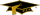 MORTAR BOARD NATIONAL HONOR SOCIETYHui Poʻokela ChapterUniversity of Hawai‘i at Mānoa Service Project Sign UpService Project:Date:Location:Duration:#NameTime DurationEmail123456789101112131415